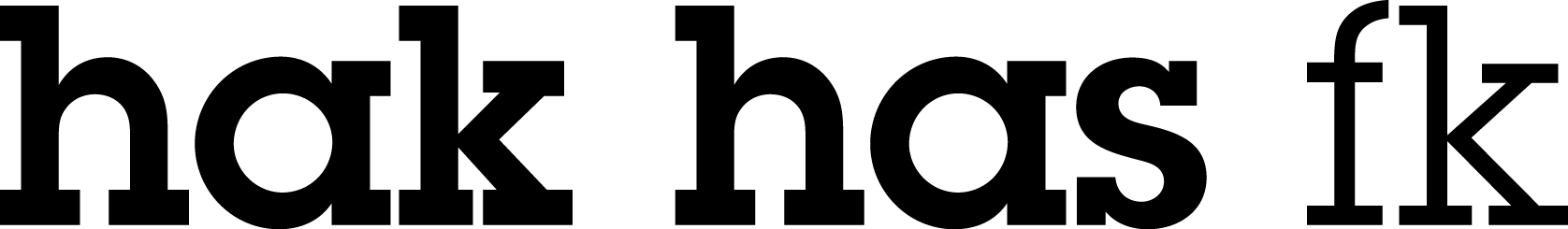 Ansuchen um FreistellungenMein Sohn ….. ………………………………………………………………………………… Klasse …………………………wird vom …………………………….…. bis …………………………….... die Schule nicht besuchen können, da er ...………………………………………………………..………………………………………………………………………….hat.Er weiß, dass er den versäumten Unterrichtsstoff selbstständig nachholen muss. Bitte stellen Sie ihn für diesen Zeitraum  vom Unterricht frei!Ort und Datum: …………………………………………………..      Unterschrift: ………………………………………